Edublogs: How to change the header image and use the randomiserYou should always use a header image on your blog site, unless the template you opt for utilises a background image instead.The header image usually sites at the top of a website, but it can also appear on the right or left-hand side of the blog as well.Check out the below examples to see what this looks like: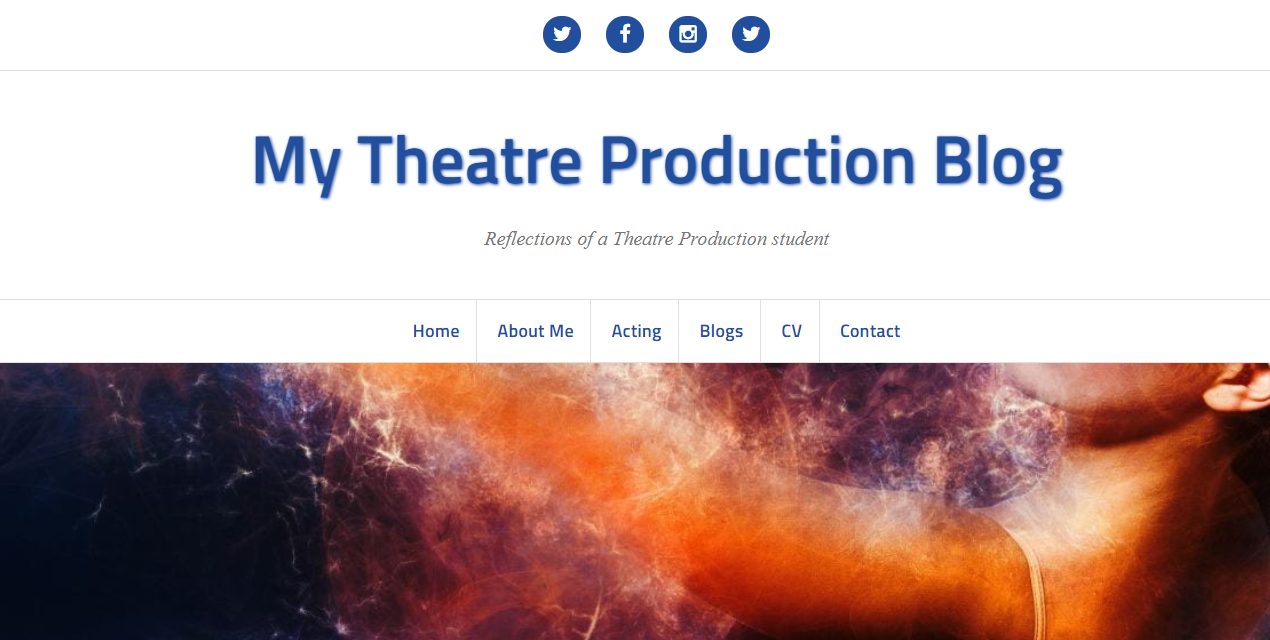 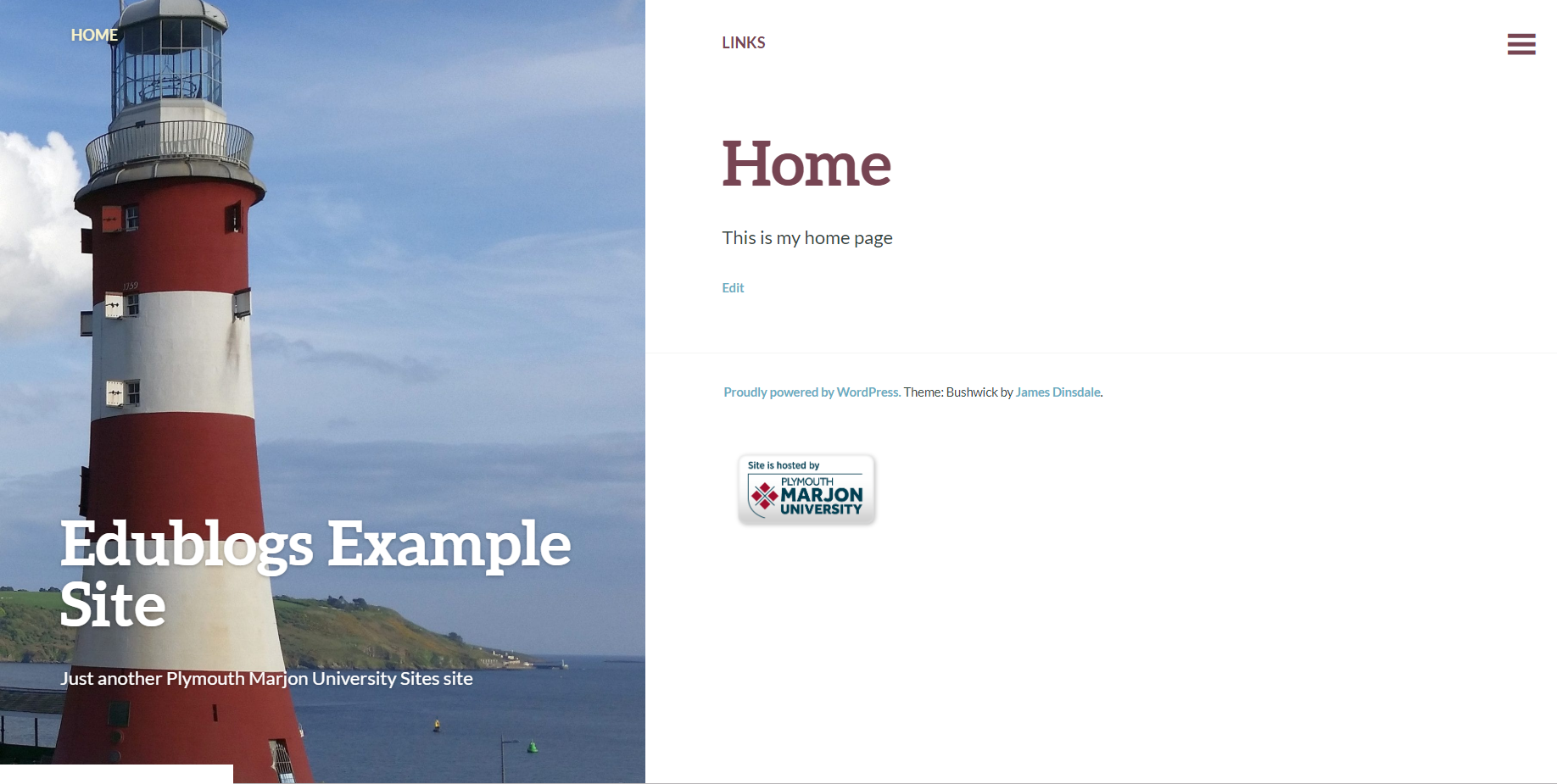 To edit the header image follow the below steps:Go to ‘Appearance’ > ‘Customise’Click on the header tab (in template like Amadeus, this is via ‘header area > header image)You should see a default image, the one that comes with the template.Click on ‘Hide image’Click on ‘Add new image’Find your image by uploading it from your computer (note: please don’t use Google search to find images, go to www.pixabay.com )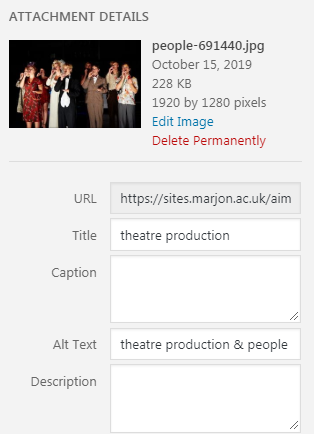 Click on ‘Select and Crop’Move the crop position accordingly and click on ‘Crop image’ (or if it’s okay, just ‘Skip Cropping’Your image will now appear in the header area on your sitePublish the siteUsing the randomiserThe randomiser will enabled you to add a suite of different images, which will randomly display every time a visitor to your blog visits a different pageAdd two more images to your header area by repeating the above steps from step 5Now click on the link ‘Randomize uploaded headers’PublishVisit the live site and test visiting different pages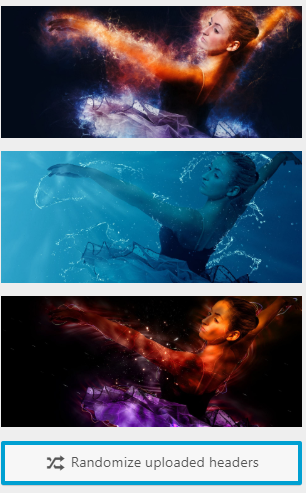 